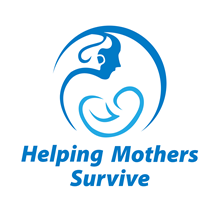 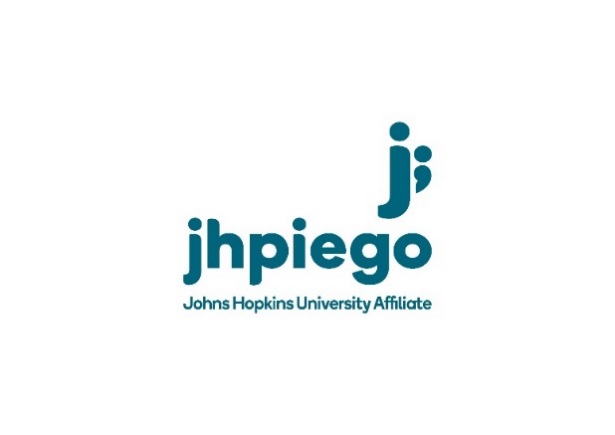 Aider les mères à survivre [Helping Mothers Survive]Journée 2 Saignement après la naissance - ComplèteECOS 6 : Pantalon antichoc non pneumatiqueInstructions à lire aux participants :Pour chaque poste de travail, supposez que vous êtes seul(e) dans un établissement de santé rural sans capacité chirurgicale ou transfusionnelle. Vous disposez de l'ensemble du matériel et des fournitures nécessaires pour un accouchement eutocique par voie basse et pour les soins obstétricaux d’urgence de base.Toutes les informations essentielles vous seront fournies au début de l’ECOS.Demandez à l'évaluateur de donner des précisions / clarifications sur toute question que vous pourriez avoir avant de commencer. Une fois que l'ECOS aura commencé, il ne sera plus possible de poser de questions à l'évaluateur. Vous aurez 4 minutes pour compléter chaque ECOS.Je jouerai le rôle de la femme pendant l’ECOS. Alors, vous devez me parlez et m’apportez des soins comme vous le feriez pour une de vos patientes en situation réelle. Ne parlez pas à moi en tant qu'examinateur.Soyez explicite en disant à haute voix votre réflexion clinique et les actions ultérieures.Si vous administrez un médicament, vous devez expliquer de quel médicalement il s'agit, sa posologie, sa voie d'administration et pourquoi vous l'administrez. GrilleScore de réussite pour poser le pantalon antichoc non pneumatique = 10/13                                                  Aider les mères à survivre [Helping Mothers Survive]Journée 2 Saignement après la naissance - ComplèteECOS 6 : Pantalon antichoc non pneumatiqueNom ou n° ID du/de la participant(e)__________________________ Date ___________________Score __________/13                         Réussite / Échec (encerclez une réponse)Liste de contrôle des compétencesNote: Pendant l’ECOS, vous devriez évaluer s’ils dispensent des soins respectueux. Observez la qualité de la communication avec vous pendant que vous jouez le rôle de la femme. Les participants doivent être respectueux, vous apporter un soutien, et vous dire ce qu'ils font et pourquoi. Vous allez marquer ceci à la fin.Liste de contrôle des compétencesNote: Pendant l’ECOS, vous devriez évaluer s’ils dispensent des soins respectueux. Observez la qualité de la communication avec vous pendant que vous jouez le rôle de la femme. Les participants doivent être respectueux, vous apporter un soutien, et vous dire ce qu'ils font et pourquoi. Vous allez marquer ceci à la fin.OuiActivité effectuée selon la normeNonActivité NON effectuée selon la normeListe de contrôle des compétencesNote: Pendant l’ECOS, vous devriez évaluer s’ils dispensent des soins respectueux. Observez la qualité de la communication avec vous pendant que vous jouez le rôle de la femme. Les participants doivent être respectueux, vous apporter un soutien, et vous dire ce qu'ils font et pourquoi. Vous allez marquer ceci à la fin.Liste de contrôle des compétencesNote: Pendant l’ECOS, vous devriez évaluer s’ils dispensent des soins respectueux. Observez la qualité de la communication avec vous pendant que vous jouez le rôle de la femme. Les participants doivent être respectueux, vous apporter un soutien, et vous dire ce qu'ils font et pourquoi. Vous allez marquer ceci à la fin.Pour chaque énoncé, veuillez cocher la case appropriéePour chaque énoncé, veuillez cocher la case appropriée6.1Explique à la patiente ce qu’il va faire et pourquoi afin de démontrer des soins respectueux.6.2Place la femme correctement sur le pantalon antichoc ouvert. (Le haut du pantalon doit être placé au niveau des côtes les plus basses et le ballon de pression au niveau du nombril.)6.3Ferme la paire de segments des chevilles.6.4Vérifie que le pantalon antichoc est suffisamment serré en plaçant 1-2 doigts sous le segment supérieur du pantalon, en tirant et en relâchant le tissu. (Lorsqu'un segment est suffisamment serré, un son de claquement de doigt se fait entendre.)6.5Continue à fermer les paires de segments du segment 2 au segment 6 au-dessus du nombril avec le ballon de pression au-dessus du nombril.6.6Vérifie que le pantalon est correctement serré en écoutant le bruit de claquement après avoir fermé chaque segment.6.7Vérifie que la femme peut respirer normalement (observe la respiration et verbalise ce qu'il/elle fait. Si la respiration est difficile, relâche le pantalon antichoc aux 5e et 6e segments).6.8Demandez : « Maintenant que vous avez mis en place le pantalon antichoc, qu'allez-vous faire maintenant ? » Bonne réponse : L'apprenant doit répondre qu'il/elle 1) continuera à prendre la femme en charge en vérifiant la tonicité utérine et en massant l'utérus au besoin, et en commençant la perfusion IV avec des fluides et des utérotoniques ; 2) surveillera la femme pour détecter un essoufflement et la baisse du débit urinaire). 6.9Demandez : « À quel moment est-il sûr de retirer le pantalon antichoc ? » Bonne réponse : Lorsque les signes suivants auront été observés pendant au moins 2 heures :Le pouls est revenu à 100 bpm ou moinsLa TA systolique est revenue à 100 mmHg ou plusLes saignements ont diminué à un taux postpartum normal attenduListe de contrôle des compétencesNote: Pendant l’ECOS, vous devriez évaluer s’ils dispensent des soins respectueux. Observez la qualité de la communication avec vous pendant que vous jouez le rôle de la femme. Les participants doivent être respectueux, vous apporter un soutien, et vous dire ce qu'ils font et pourquoi. Vous allez marquer ceci à la fin.Liste de contrôle des compétencesNote: Pendant l’ECOS, vous devriez évaluer s’ils dispensent des soins respectueux. Observez la qualité de la communication avec vous pendant que vous jouez le rôle de la femme. Les participants doivent être respectueux, vous apporter un soutien, et vous dire ce qu'ils font et pourquoi. Vous allez marquer ceci à la fin.OuiActivité effectuée selon la normeNonActivité NON effectuée selon la normeListe de contrôle des compétencesNote: Pendant l’ECOS, vous devriez évaluer s’ils dispensent des soins respectueux. Observez la qualité de la communication avec vous pendant que vous jouez le rôle de la femme. Les participants doivent être respectueux, vous apporter un soutien, et vous dire ce qu'ils font et pourquoi. Vous allez marquer ceci à la fin.Liste de contrôle des compétencesNote: Pendant l’ECOS, vous devriez évaluer s’ils dispensent des soins respectueux. Observez la qualité de la communication avec vous pendant que vous jouez le rôle de la femme. Les participants doivent être respectueux, vous apporter un soutien, et vous dire ce qu'ils font et pourquoi. Vous allez marquer ceci à la fin.Pour chaque énoncé, veuillez cocher la case appropriéePour chaque énoncé, veuillez cocher la case appropriée6.10Demandez : « Veuillez retraire le pantalon antichoc. »Commence le retrait en ouvrant la paire des segments au niveau des chevilles.6.11Dit oralement qu'il/elle attendra 15 minutes puis va reprendre le pouls et  oralement que si le pouls n’augmente pas par 20 battements par minute ou plus, et si  ne baisse pas par 20 mmHg ou plus, il/elle continuera à ouvrir la prochaine paire de segments.(Doit donner toutes les informations citées pour obtenir un « Oui ».)6.12Ouvre les segments restants en expliquant qu'il/elle attendra 15 minutes entre chaque segment, et vérifiera qu’il n’y a aucune modification du pouls et de la TA avant de continuer. 6.13Demandez : « Que ferez-vous si la TA baisse de 20 mmHG ou plus ou le pouls augmente de 20 battements par minute ou plus après avoir enlevé n’importe lesquels des segments? »Bonne réponse : 1) Remplacer rapidement le PAC en commençant par le dernier segment ouvert et continuer du haut vers le bas. 2) Rechercher l’origine du saignement.